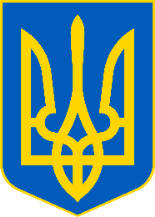 Державна податкова служба України:офіційний портал https://tax.gov.ua/Facebook: https://www.facebook.com/TaxUkraineДПС у Чернівецькій області:офіційний портал: https://cv.tax.gov.ua/Facebook:https://www.facebook.com/tax.chernivtsi/?notif_id=...«InfoTAX» https://t.me/infoTAXbotтелеграм-канал ДПС https://t.me/tax_gov_ua«InfoTAX» – це комфортність спілкування з податковою службою, швидкість та зручність отримання податкової інформації.Через месенджери Telegram та Viber платники податків мають можливість отримувати інформацію про: стан розрахунків з бюджетом,  реєстраційні та облікові дані, про результати обробки документів,  про строки подання звітності та сплати податків.InfoTAX надає близько 20 сервісів.Для доступу до сервісу необхідно у відповідному месенджері (наприклад, Telegram) знайти InfoTAX, в якому перейти за посиланням до Електронного кабінету для ідентифікації та завершення налаштування нового сервісу.